ALOJAMIENTOS CONCERTADOSXII Jornadas ASPREH 2020Hotel DISTRITO OESTE**Parada autobús línea G2: Universidad.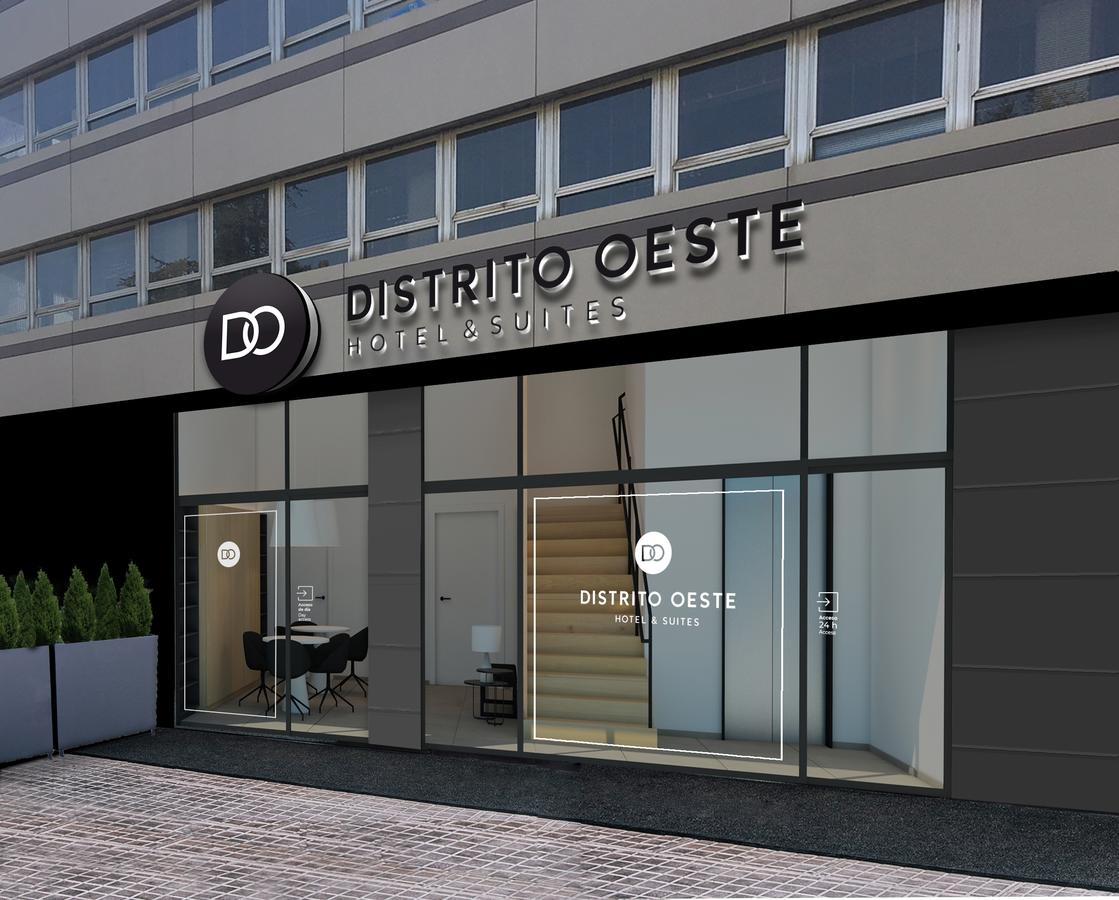 Habitación Individual Alojamiento y Desayuno: 93 € una noche y 186 € dos noches.Habitación Doble Alojamiento y Desayuno: 110 € una noche y 220 € dos noches.Habitación Doble con cama Supletoria Alojamiento y Desayuno: 137 € una noche y 274 € dos noches.(10% IVA incluido)Tel: 943949999www.hoteldistritooeste.com